Klauzula informacyjna w zakresie przetwarzania danych osobowych:Administratorem danych osobowych przetwarzanych przez Wojewódzką Stację Sanitarno-Epidemiologiczną w Białymstoku jest Podlaski Państwowy Wojewódzki Inspektor Sanitarny, ul. Legionowa 8,15-099 Białystok;Dane kontaktowe Inspektora Ochrony Danych w Wojewódzkiej Stacji Sanitarno-Epidemiologicznej w Białymstoku: ul. Legionowa 8, 15-099 Białystok, e-mail IOD@wsse.bialystok.pl, telefon 85 740 85 63;Dane osobowe są przetwarzane na podstawie wyrażonej przez Pana/Panią zgody, na podstawie art. 9 ust. 2 lit a) Rozporządzenia Parlamentu Europejskiego i Rady (UE) 2016/679 z dnia 27 kwietnia 2016 r. w sprawie ochrony osób fizycznych w związku z przetwarzaniem danych osobowych i w sprawie swobodnego przepływu takich danych oraz uchylenia dyrektywy 95/46/WE (ogólne rozporządzenie o ochronie danych) (Dz. Urz. UE L119s.1) w celu wykonania badania. Zgoda może zostać cofnięta w dowolnym momencie bez wpływu na zgodność z prawem przetwarzania, którego dokonano na podstawie zgody przed jej cofnięciem.Dane są przetwarzane w związku z realizacją zleconego badania mikrobiologicznego materiału biologicznego, na podstawie art. 7 ust. 4 pkt 1 ustawy z dnia 5 grudnia 2008 r. o zapobieganiu oraz zwalczaniu zakażeń i chorób zakaźnych u ludzi (Dz.U. 2008 Nr 234 poz. 1570 z późn. zm.);Dane podlegające przetwarzaniu: imię i nazwisko, data urodzenia, numer PESEL, obywatelstwo, płeć, adres miejsca zamieszkania;Dane mogą być przekazane:Podlaskiemu Powiatowemu Inspektorowi Sanitarnemu w Białymstoku, w razie dodatniego wyniku badania w kierunku biologicznych czynników chorobotwórczych,instytutowi badawczemu, ośrodkowi referencyjnemu, wojewódzkiej stacji sanitarno-epidemiologicznej lub powiatowej stacji sanitarno-epidemiologicznej – w przypadku przekazywania do nich materiału klinicznego lub wyizolowanego biologicznego czynnika chorobotwórczego w celu przeprowadzania dalszych badań;Dane będą przechowywane przez okres 20 lat, zgodnie z przepisami określającymi okres przechowywania dokumentów w celach archiwalnych;Przysługuje Panu/Pani prawo do żądania od administratora dostępu do własnych danych osobowych, ich sprostowania lub uzupełnienia, usunięcia danych osobowych w przypadkach przewidzianych prawem, przenoszenia danych osobowych, ograniczenia przetwarzania danych oraz prawo do wniesienia sprzeciwu wobec przetwarzania danych;Przysługuje Panu/Pani prawo do wniesienia skargi do organu nadzorczego, tj. Prezesa Urzędu Ochrony Danych Osobowych, ul. Stawki 2, 00-193 Warszawa;Podanie danych zawartych w formularzu jest wymogiem wynikającym z rozporządzenia Ministra Zdrowia z dnia 23 marca 2006 r. w sprawie standardów jakości dla medycznych laboratoriów diagnostycznych i mikrobiologicznych (Dz.U.06.61.435 z późn. zm.). Nie podanie danych może uniemożliwić wykonanie zleconego badania i skutkować odmową jego wykonania;Dane osobowe nie będą przekazywane do państwa trzeciego ani organizacji międzynarodowejDane objęte zleceniem na badanie mikrobiologiczne, wprowadzone do systemu informatycznego Wojewódzkiej Stacji Sanitarno-Epidemiologicznej w Białymstoku, nie będą przetwarzane w sposób zautomatyzowany ani nie będą poddane profilowaniu.Załącznik Nr 1 do PO-03/IR-12 wyd. 13Data obowiązywania 30.05.2022Załącznik Nr 1 do PO-03/IR-12 wyd. 13Data obowiązywania 30.05.2022Załącznik Nr 1 do PO-03/IR-12 wyd. 13Data obowiązywania 30.05.2022………………………Wojewódzka Stacja Sanitarno-Epidemiologiczna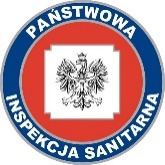 w BiałymstokuMedyczne Laboratorium DiagnostyczneSekcja Badań Epidemiologiczno-Klinicznychul. Legionowa 8, 15-099 BiałystokTel. 085 740 85 65 www.wsse.bialystok.plWojewódzka Stacja Sanitarno-Epidemiologicznaw BiałymstokuMedyczne Laboratorium DiagnostyczneSekcja Badań Epidemiologiczno-Klinicznychul. Legionowa 8, 15-099 BiałystokTel. 085 740 85 65 www.wsse.bialystok.plWYPEŁNIA LABORATORIUM………….………………kod kreskowyPieczątka zleceniodawcy*WYPEŁNIA LABORATORIUM………….………………kod kreskowyZlecenie na badanie mikrobiologiczne skuteczności procesów sterylizacji i dezynfekcjiZlecenie na badanie mikrobiologiczne skuteczności procesów sterylizacji i dezynfekcjiZlecenie na badanie mikrobiologiczne skuteczności procesów sterylizacji i dezynfekcji………….………………Miejsce zainstalowania urządzenia:  ………………………………………………………… .………………………….……………………...……………………………………………..……………………………………………………………….……………………………….……………………………………………………………….……………………………….Nazwa urządzenia: …………………………………………………………………………...Nr fabryczny: ………………………………………………………………………………...Rodzaj wskaźnika biologicznego: …………………………………….……………………..Liczba wskaźników: …………………………………………………………………………Miejsce zainstalowania urządzenia:  ………………………………………………………… .………………………….……………………...……………………………………………..……………………………………………………………….……………………………….……………………………………………………………….……………………………….Nazwa urządzenia: …………………………………………………………………………...Nr fabryczny: ………………………………………………………………………………...Rodzaj wskaźnika biologicznego: …………………………………….……………………..Liczba wskaźników: …………………………………………………………………………Miejsce zainstalowania urządzenia:  ………………………………………………………… .………………………….……………………...……………………………………………..……………………………………………………………….……………………………….……………………………………………………………….……………………………….Nazwa urządzenia: …………………………………………………………………………...Nr fabryczny: ………………………………………………………………………………...Rodzaj wskaźnika biologicznego: …………………………………….……………………..Liczba wskaźników: …………………………………………………………………………data przyjęcia próbkiMiejsce zainstalowania urządzenia:  ………………………………………………………… .………………………….……………………...……………………………………………..……………………………………………………………….……………………………….……………………………………………………………….……………………………….Nazwa urządzenia: …………………………………………………………………………...Nr fabryczny: ………………………………………………………………………………...Rodzaj wskaźnika biologicznego: …………………………………….……………………..Liczba wskaźników: …………………………………………………………………………Miejsce zainstalowania urządzenia:  ………………………………………………………… .………………………….……………………...……………………………………………..……………………………………………………………….……………………………….……………………………………………………………….……………………………….Nazwa urządzenia: …………………………………………………………………………...Nr fabryczny: ………………………………………………………………………………...Rodzaj wskaźnika biologicznego: …………………………………….……………………..Liczba wskaźników: …………………………………………………………………………Miejsce zainstalowania urządzenia:  ………………………………………………………… .………………………….……………………...……………………………………………..……………………………………………………………….……………………………….……………………………………………………………….……………………………….Nazwa urządzenia: …………………………………………………………………………...Nr fabryczny: ………………………………………………………………………………...Rodzaj wskaźnika biologicznego: …………………………………….……………………..Liczba wskaźników: …………………………………………………………………………………….………………godzina przyjęcia próbkiMiejsce zainstalowania urządzenia:  ………………………………………………………… .………………………….……………………...……………………………………………..……………………………………………………………….……………………………….……………………………………………………………….……………………………….Nazwa urządzenia: …………………………………………………………………………...Nr fabryczny: ………………………………………………………………………………...Rodzaj wskaźnika biologicznego: …………………………………….……………………..Liczba wskaźników: …………………………………………………………………………Miejsce zainstalowania urządzenia:  ………………………………………………………… .………………………….……………………...……………………………………………..……………………………………………………………….……………………………….……………………………………………………………….……………………………….Nazwa urządzenia: …………………………………………………………………………...Nr fabryczny: ………………………………………………………………………………...Rodzaj wskaźnika biologicznego: …………………………………….……………………..Liczba wskaźników: …………………………………………………………………………Miejsce zainstalowania urządzenia:  ………………………………………………………… .………………………….……………………...……………………………………………..……………………………………………………………….……………………………….……………………………………………………………….……………………………….Nazwa urządzenia: …………………………………………………………………………...Nr fabryczny: ………………………………………………………………………………...Rodzaj wskaźnika biologicznego: …………………………………….……………………..Liczba wskaźników: …………………………………………………………………………………….………………Miejsce zainstalowania urządzenia:  ………………………………………………………… .………………………….……………………...……………………………………………..……………………………………………………………….……………………………….……………………………………………………………….……………………………….Nazwa urządzenia: …………………………………………………………………………...Nr fabryczny: ………………………………………………………………………………...Rodzaj wskaźnika biologicznego: …………………………………….……………………..Liczba wskaźników: …………………………………………………………………………Miejsce zainstalowania urządzenia:  ………………………………………………………… .………………………….……………………...……………………………………………..……………………………………………………………….……………………………….……………………………………………………………….……………………………….Nazwa urządzenia: …………………………………………………………………………...Nr fabryczny: ………………………………………………………………………………...Rodzaj wskaźnika biologicznego: …………………………………….……………………..Liczba wskaźników: …………………………………………………………………………Miejsce zainstalowania urządzenia:  ………………………………………………………… .………………………….……………………...……………………………………………..……………………………………………………………….……………………………….……………………………………………………………….……………………………….Nazwa urządzenia: …………………………………………………………………………...Nr fabryczny: ………………………………………………………………………………...Rodzaj wskaźnika biologicznego: …………………………………….……………………..Liczba wskaźników: …………………………………………………………………………ocena stanu próbkiMiejsce zainstalowania urządzenia:  ………………………………………………………… .………………………….……………………...……………………………………………..……………………………………………………………….……………………………….……………………………………………………………….……………………………….Nazwa urządzenia: …………………………………………………………………………...Nr fabryczny: ………………………………………………………………………………...Rodzaj wskaźnika biologicznego: …………………………………….……………………..Liczba wskaźników: …………………………………………………………………………Miejsce zainstalowania urządzenia:  ………………………………………………………… .………………………….……………………...……………………………………………..……………………………………………………………….……………………………….……………………………………………………………….……………………………….Nazwa urządzenia: …………………………………………………………………………...Nr fabryczny: ………………………………………………………………………………...Rodzaj wskaźnika biologicznego: …………………………………….……………………..Liczba wskaźników: …………………………………………………………………………Miejsce zainstalowania urządzenia:  ………………………………………………………… .………………………….……………………...……………………………………………..……………………………………………………………….……………………………….……………………………………………………………….……………………………….Nazwa urządzenia: …………………………………………………………………………...Nr fabryczny: ………………………………………………………………………………...Rodzaj wskaźnika biologicznego: …………………………………….……………………..Liczba wskaźników: …………………………………………………………………………………….………………Miejsce zainstalowania urządzenia:  ………………………………………………………… .………………………….……………………...……………………………………………..……………………………………………………………….……………………………….……………………………………………………………….……………………………….Nazwa urządzenia: …………………………………………………………………………...Nr fabryczny: ………………………………………………………………………………...Rodzaj wskaźnika biologicznego: …………………………………….……………………..Liczba wskaźników: …………………………………………………………………………Miejsce zainstalowania urządzenia:  ………………………………………………………… .………………………….……………………...……………………………………………..……………………………………………………………….……………………………….……………………………………………………………….……………………………….Nazwa urządzenia: …………………………………………………………………………...Nr fabryczny: ………………………………………………………………………………...Rodzaj wskaźnika biologicznego: …………………………………….……………………..Liczba wskaźników: …………………………………………………………………………Miejsce zainstalowania urządzenia:  ………………………………………………………… .………………………….……………………...……………………………………………..……………………………………………………………….……………………………….……………………………………………………………….……………………………….Nazwa urządzenia: …………………………………………………………………………...Nr fabryczny: ………………………………………………………………………………...Rodzaj wskaźnika biologicznego: …………………………………….……………………..Liczba wskaźników: …………………………………………………………………………podpis osoby dokonującej przeglądu zlecenia□ Wyrażam zgodę na wykonanie badania metodami stosowanymi w WSSE w Białymstoku wg: PB-01 wyd. 4, data wyd. 29.04.2022  Badanie skuteczności sterylizacji przy użyciu wskaźników biologicznych fiolkowych.□ Wyrażam zgodę na przetwarzanie moich danych osobowych przez Wojewódzką Stację Sanitarno-Epidemiologiczną w Białymstoku wskazanych w niniejszym formularzu w celu wykonania zleconego badania mikrobiologicznego i oświadczam, że zapoznałem/am się z klauzulą informacyjną w zakresie przetwarzania danych osobowych□ Wyrażam zgodę na wykonanie badania metodami stosowanymi w WSSE w Białymstoku wg: PB-01 wyd. 4, data wyd. 29.04.2022  Badanie skuteczności sterylizacji przy użyciu wskaźników biologicznych fiolkowych.□ Wyrażam zgodę na przetwarzanie moich danych osobowych przez Wojewódzką Stację Sanitarno-Epidemiologiczną w Białymstoku wskazanych w niniejszym formularzu w celu wykonania zleconego badania mikrobiologicznego i oświadczam, że zapoznałem/am się z klauzulą informacyjną w zakresie przetwarzania danych osobowych□ Wyrażam zgodę na wykonanie badania metodami stosowanymi w WSSE w Białymstoku wg: PB-01 wyd. 4, data wyd. 29.04.2022  Badanie skuteczności sterylizacji przy użyciu wskaźników biologicznych fiolkowych.□ Wyrażam zgodę na przetwarzanie moich danych osobowych przez Wojewódzką Stację Sanitarno-Epidemiologiczną w Białymstoku wskazanych w niniejszym formularzu w celu wykonania zleconego badania mikrobiologicznego i oświadczam, że zapoznałem/am się z klauzulą informacyjną w zakresie przetwarzania danych osobowych□ Wyrażam zgodę na wykonanie badania metodami stosowanymi w WSSE w Białymstoku wg: PB-01 wyd. 4, data wyd. 29.04.2022  Badanie skuteczności sterylizacji przy użyciu wskaźników biologicznych fiolkowych.□ Wyrażam zgodę na przetwarzanie moich danych osobowych przez Wojewódzką Stację Sanitarno-Epidemiologiczną w Białymstoku wskazanych w niniejszym formularzu w celu wykonania zleconego badania mikrobiologicznego i oświadczam, że zapoznałem/am się z klauzulą informacyjną w zakresie przetwarzania danych osobowych                                           ……………….…………………………………………………………                                           ……………….…………………………………………………………* jeśli dotyczy* jeśli dotyczy                                                          data i czytelny podpis zlecającego badanie                                                          data i czytelny podpis zlecającego badanie